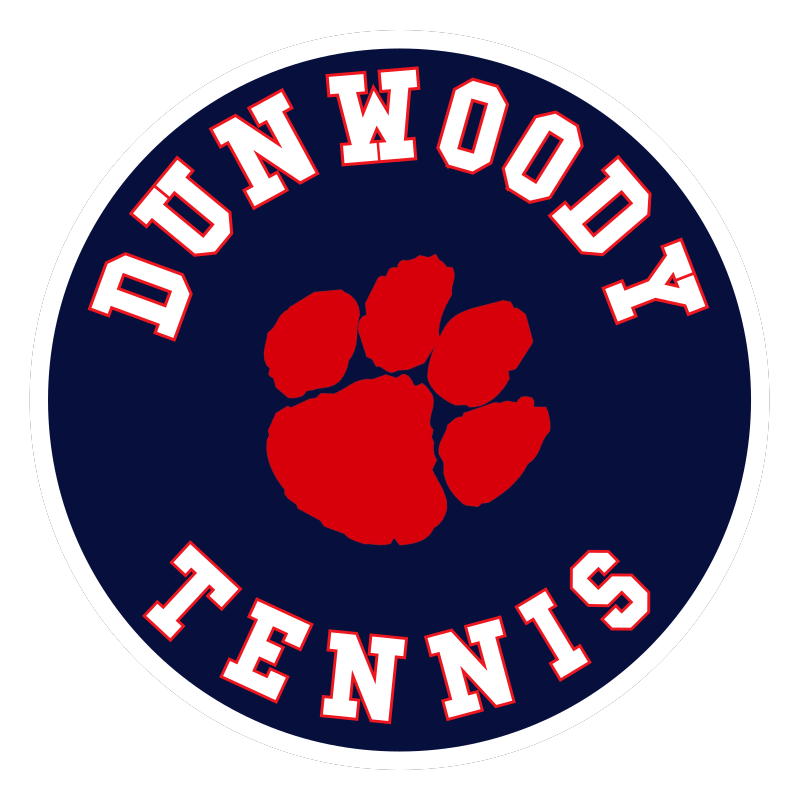 Dunwoody WildcatsVarsity Tennis ScheduleSpring 2021*Region MatchMonday, February 8 4:00PaceBoys@AwayGirls@Home Tuesday, February 94:00DecaturBoys@AwayGirls@HomeWednesday, February 174:00LovettBoth@AwayThursday, February 184:00 ChambleeBoys@HomeGirls@AwayTuesday, February 23 4:00Meadowcreek*Boys@AwayGirls@HomeThursday, February 254:00Norcross*Both@AwayMonday, March 14:00 North SpringsBoys@HomeGirls@AwayTuesday, March 24:00Archer*Both@AwayThursday, March 44:00 Berkmar*Both@AwayTuesday, March 94:00Discovery*Both@HomeThursday, March 114:00Duluth*Both@HomeMarch 12-13TBDLaGrange TournamentLaGrange, GATuesday, March 164:00Peachtree RidgeBoys@HomeGirls@AwayThursday, March 184:00ParkviewBoys@AwayGirls@HomeMarch 22-254:001st Round of Region TournamentTBDMarch 29 – April 14:00Semifinals of Region TournamentTBDApril 124:00MaristBoys@HomeGirls@AwayApril 13-154:00Region Tournament ChampionshipTBD